	Опросный лист на проектирования и изготовления жироуловителя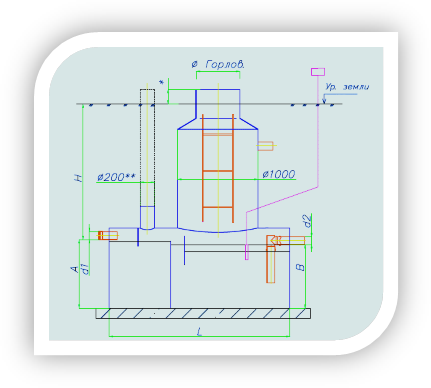 2. Технические характеристики очистной системы 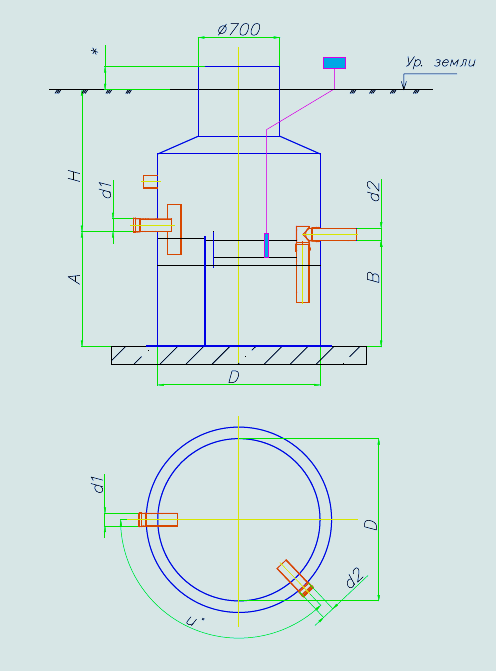 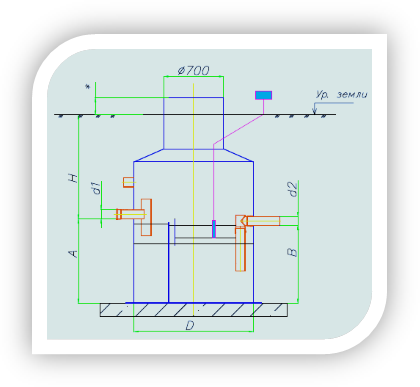                 Если у вас возникли вопросы по заполнению опросного листа, позвоните Нам.1. ЗаказчикАдресКонтактное лицоТелефон/факсЭлектронная почтаНазвание объектаАдрес объектаХарактер территории: (предприятие, складской комплекс, поселок, дом и т.д.)Характер территории: (предприятие, складской комплекс, поселок, дом и т.д.)Вопрос Ед.изм.ОтветПроизводительность жироуловителя л/секВид объекта: кафе, ресторан, гостиница и т.д. Примерное количество приготавливаемых блюдштВремя работы в сутки часыКоличество раковин (моек)штКоличество посудомоечных машинштГлубина подводящей трубы (лоток), HммДиаметр подводящей трубы, d1 ммНаправление подводящей трубы Диаметр отводящей трубы, d2ммРасстояние от низа емкости до лотка патрубков A;BммНаправление отводящей трубы u˚Наличие датчика сигнализатора (да/нет)Наличие разгрузочного патрубка (да/нет)Расстояние от сигнализатора до жироуловителя ммУровень грунтовых водммУстановка жироуловителя: □в помещении, □под газоном, □ под проезжей частьюУстановка жироуловителя: □в помещении, □под газоном, □ под проезжей частьюУстановка жироуловителя: □в помещении, □под газоном, □ под проезжей частьюСпециальные требования: _______________________________________________________________________________________________________________________________________________________________________________________________________Специальные требования: _______________________________________________________________________________________________________________________________________________________________________________________________________Специальные требования: _______________________________________________________________________________________________________________________________________________________________________________________________________